Klassificering allvarlighetsgrad (sätt kryss i den rutan som bedöms visa på allvarlighetsgraden)Klassificering  typ av avvikelse	( sätt kryss framför aktuell avvikelse, kan vara flera)Konsekvenser för brukaren/boende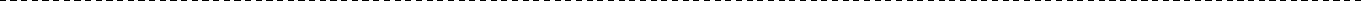 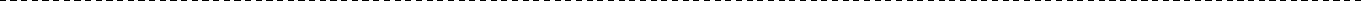 Identifierade orsakerÖvrigt  	Vidtagna åtgärderSammanfattning av vidtagna åtgärderVem följer upp resultat av åtgärder  	När följs åtgärder upp 	Återrapportering sker till_ 	Sammanfattning av resultat	datumIngen risk förskadaRisk för skadaSkadaIngen risk att ske igenRisk att ske igenmindremindrelitenmåttligmåttligrisk finnsbetydandebetydandestor riskkatastrofalKatastrofalMedicinsk behandling, vård och omvårdnadOrdinationerOrdinerade behandlingar och funktionsbevarande åtgärderär otillräckligt eller felaktigt utförd eller uteblir. Vård- och omsorgsplaner har ej följtsBemötandeFelaktigt, vilseledande, otillräckligtInformation/rapporteringFelaktigt, vilseledande, otillräckligt,FallSe mall för fallregistrering 5:1 DFall - som föranledde besök påsjukhusSe mall för fallregistrering 5:1 DTrycksårHygien och smittskyddBrister i eller utebliven bedömning, åtgärd, information,utbildningSäkerhetBrister i eller utebliven bedömning, åtgärd, information omrisker, hot och våld, behov av larm, riskförebyggande åtgärderRådgivningtill patient/ närstående; felaktigt, vilseledande, otillräckligtLäkemedelUtebliven läkemedelsdosDosavvikelserFörväxling av person ellerläkemedelUtebliven signaturÖvrigtTransfusioner, infusioner, syrgasSamverkanSamordnad vårdplaneringMed andra vårdgivare, vårdkedjan brytsVård- och omsorgsplaneringIndividuell vård och omvårdnad är otillräcklig eller uteblirMedicintekniska produkterMedicintekniska hjälpmedelSäkerhet, felaktig användning, utebliven användningkonstruktion, tillgänglighet, instruktioner, utbildningArbetstekniska hjälpmedelSamma som ovanVerksamhetssystemDatajournal, kvalitetsregisterIngen känd skada eller hälsoriskExtra tillsyn/övervakningSjukhusvårdBehandlingskrävande skadaOtillräcklig info/instruktionBristande rutinerMaterialfelBrister i dokumentationOklar ansvarsfördelningTekniskt felBrister i samverkanOtillräckliga resurserPersonalbristFelaktigt utförtBristande rapporteringÖvrigt (anges nedan)Brister i delegeringsförfarandeTillsyn av teknisk utrustning	Enskilda samtal	UtbildningAnmälan till MAS	Översyn av organisation	ÖvrigtÄndrad bemanning	Förändrade rutiner	Uppgift saknasÅtertagande av delegering	Samtal i gruppTillsyn av teknisk utrustning	Enskilda samtal	UtbildningAnmälan till MAS	Översyn av organisation	ÖvrigtÄndrad bemanning	Förändrade rutiner	Uppgift saknasÅtertagande av delegering	Samtal i gruppTillsyn av teknisk utrustning	Enskilda samtal	UtbildningAnmälan till MAS	Översyn av organisation	ÖvrigtÄndrad bemanning	Förändrade rutiner	Uppgift saknasÅtertagande av delegering	Samtal i gruppTillsyn av teknisk utrustning	Enskilda samtal	UtbildningAnmälan till MAS	Översyn av organisation	ÖvrigtÄndrad bemanning	Förändrade rutiner	Uppgift saknasÅtertagande av delegering	Samtal i gruppTillsyn av teknisk utrustning	Enskilda samtal	UtbildningAnmälan till MAS	Översyn av organisation	ÖvrigtÄndrad bemanning	Förändrade rutiner	Uppgift saknasÅtertagande av delegering	Samtal i gruppHar inblandad personal formell kompetens för arbetsuppgiftenHar inblandad personal delegering för arbetsuppgiftenJaJaNejNejHar inblandad personal formell kompetens för arbetsuppgiftenHar inblandad personal delegering för arbetsuppgiftenJaJaNejNej